Anzeigenformular für die HGV-BörseFüllen Sie dieses Formular aus und schicken Sie es an schoch@reutlingen.ihk.de, um eine Anzeige in der HGV-Börse aufzugeben. Nutzen Sie dieses Formular für die Anzeigengesuche und zur Erstellung von Angeboten.     Anzeigentyp:  Titel der Anzeige:Anzeigenbeschreibung: Preis: Versand: Ansprechpartner / Kontaktdetails:Name des Vereins: Name des Ansprechpartners: PLZ / Ort: E-Mail: Telefonnummer: Bilder: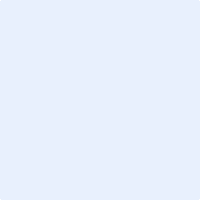 